Additional file 1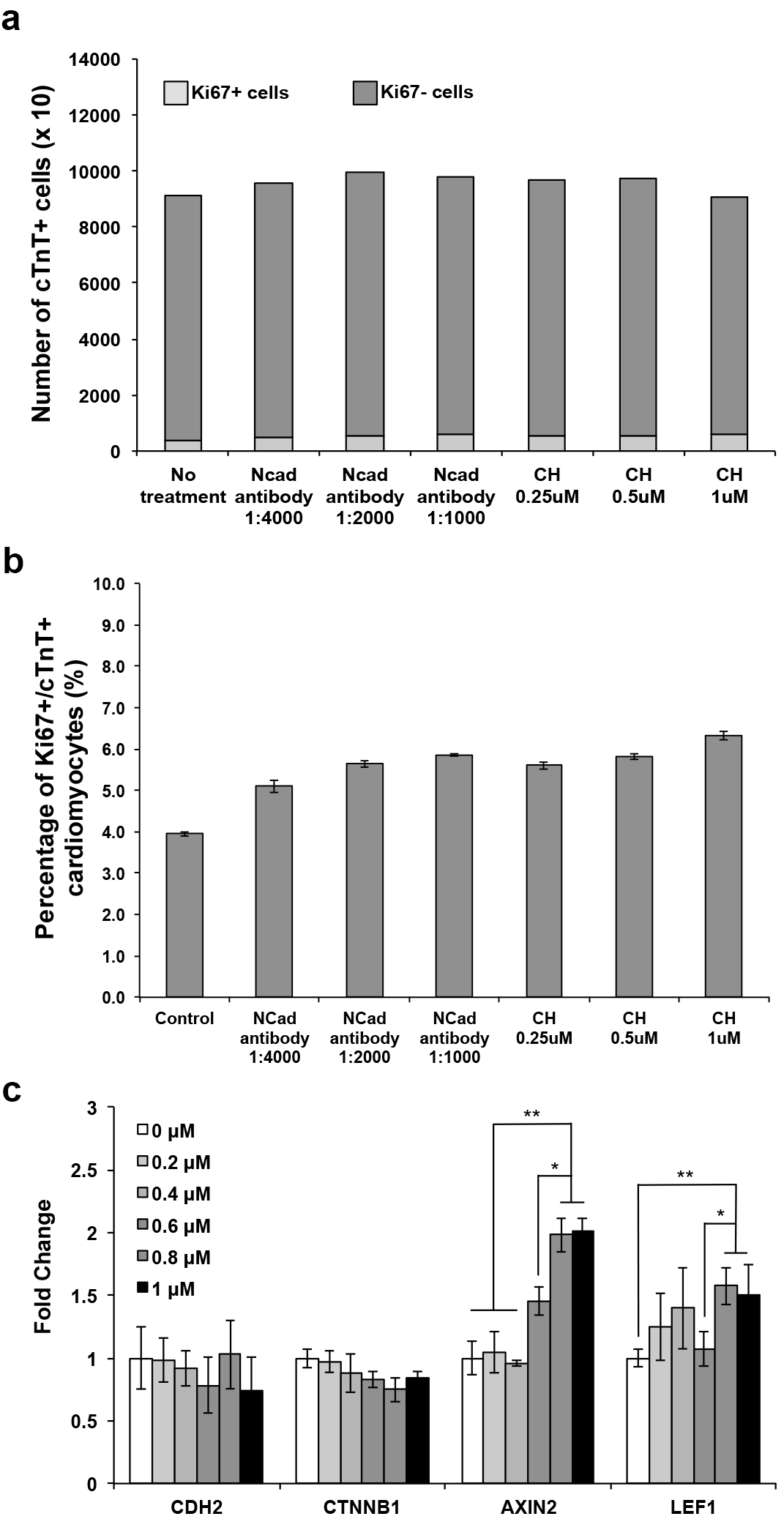 Figure S1: Up-regulation of Wnt signaling leads to proliferation of human ES derived cardiomyocytes. (A-B) Graphical quantification of the proportion of Ki67+ cardiomyocytes in different concentrations of N-cadherin antibody (1:4,000, 1:2,000 and 1:1,000) and CHIR99021 (0.25 µM, 0.5 µM and 1 µM) as compared to untreated cardiomyocytes (control). Note that the optimal concentrations of N-cadherin antibody (1:1,000) and CHIR99021 (1µM) treatments lead to ~50 % and ~60 % increase in Ki67 positive cardiomyocytes, respectively. (C) Expression levels of Wnt signaling genes of matured cardiomyocytes treated with different concentrations of CHIR99021. While CDH2 and CTNNB1 expression levels do not change significantly, AXIN2 and LEF1, both downstream Wnt signaling effectors, were up-regulated with increasing concentrations of CHIR99021. Error bars indicated s.d, n = 3 replicates. * P < 0.05 and ** P < 0.01 for Kruskal-Wallis one-way analysis of variance compared to control. 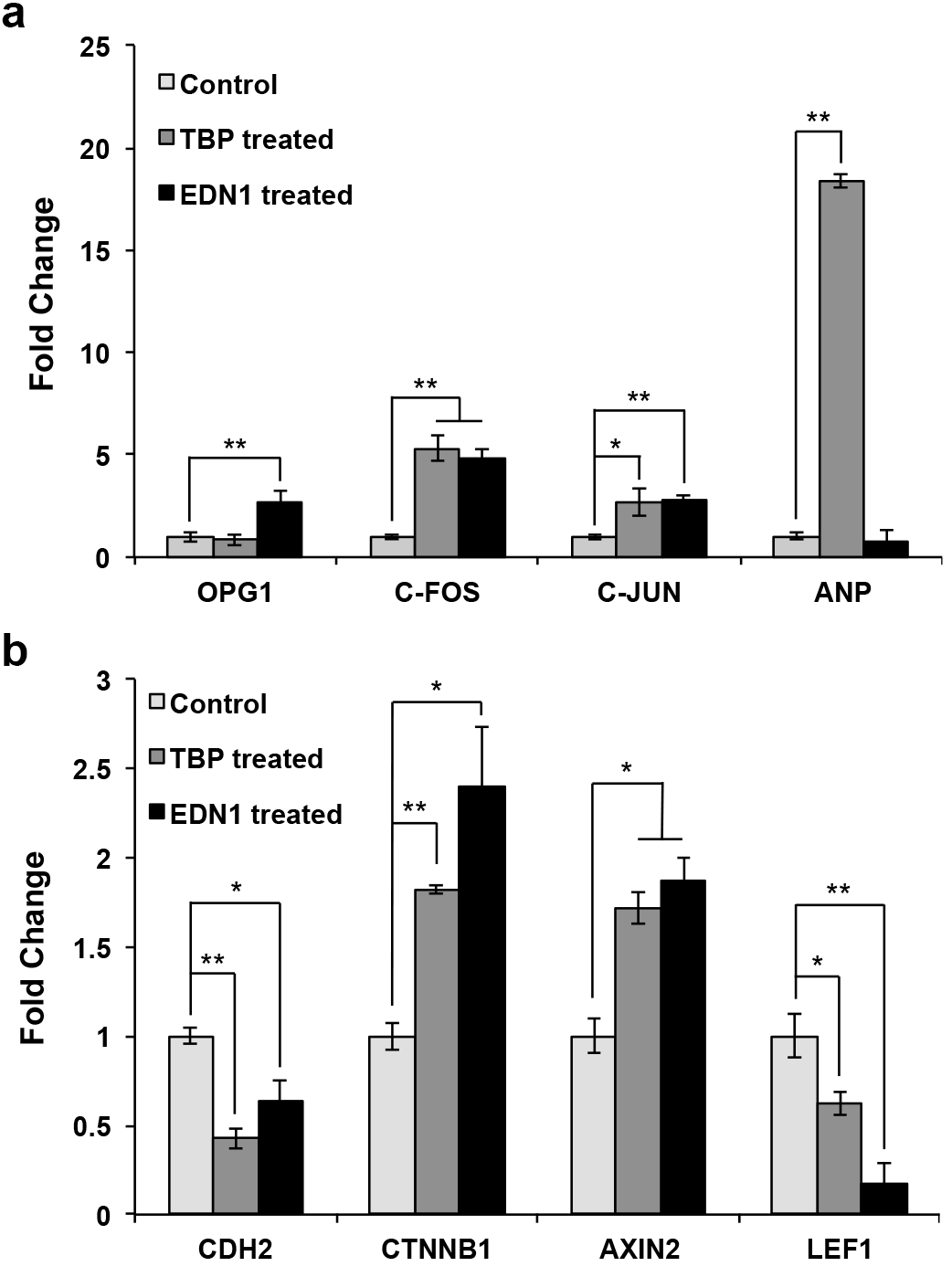 Figure S2: Expression levels of Wnt signaling genes are affected in a cardiac hypertrophy model. (A) Quantitative PCR analysis of mRNA isolated from cardiomyocytes of an injury model of cardiac hypertrophy. ES cell derived cardiomyocytes treated with Endothelin-1 (EDN1) and Tert-Butyl Peroxide (TBP) showed up-regulation of hypertrophy associated genes OPG1, C-FOS, C-JUN and ANP, relative to untreated control cardiomyocytes. Error bars indicated s.d, n = 3 replicates. * P < 0.05 and ** P < 0.01 for Kruskal-Wallis one-way analysis of variance compared to control. (B) Quantitative PCR analysis of CDH2, CTNNB1, AXIN2 and LEF1 transcript expression levels in cardiac hypertrophy model induced with either TBP or EDN1. Error bars indicated s.d, n = 3 replicates. * P < 0.05 and ** P < 0.01 for Kruskal-Wallis one-way analysis of variance compared to control.Table S1: Lists of human and murine primer sequences used in this study.GeneForward PrimerReverse PrimerCDK1TGGATCTGAAGAAATACTTGGATTCTACAATCCCCTGTAGGATTTGGCDK2AAAGCCAGAAACAAGTTGACGGTACTGGGCACACCCTCAGTCDK4GTGCAGTCGGTGGTACCTGTTCGCTTGTGTGGGTTAAAACDK6TGATCAACTAGGAAAAATCTTGGAGGCAACATCTCTAGGCCAGTCCNA2GGTACTGAAGTCCGGGAACCGAAGATCCTTAAGGGGTGCAACCNB1ACATGGTGCACTTTCCTCCTAGGTAATGTTGTAGAGTTGGTGTCCCCNB2TGGAAAAGTTGGCTCCAAAGTCAGAAAAAGCTTGGCAGAGACCND1GCTGTGCATCTACACCGACATTGAGCTTGTTCACCAGGAGCCND2GGACATCCAACCCTACATGCCGCACTTCTGTTCCTCACAGCCNE1GGCCAAAATCGACAGGACGGGTCTGCACAGACTGCATCCNE2GCCATTGATTCATTAGAGTTCCACTGTCCCACTCCAAACCTGAXIN2GCTGACGGATGATTCCATGTACTGCCCACACGATAAGGAGLEF1CAGTCGACACTTCCATGTCCGAGGGATGCCAGTTGTGTGACTINBCCAACCGCGAGAAGATGACCAGAGGCGTACAGGGATAGFZD1cggcaagaccctcaactcccttgtttgctgttggtgagFZD2caccccaccaggagtactgaacaagtgctcaaaggcgaatFZD3acagcaaagtgagcagctaccctgtaactgcagggcgtgtaFZD4ttcacaccgctcatccagtatgcacattggcacataaacaFZD5accccaggggagagaaactgcaaattgggggaagtaagFZD6cgtctatgagcaagtgaacaggaattctggtcgagcttttgcFZD7gccagcttgtgcctaatagaaagccgggagaaactcacagFZD8tgctctgcttcgtgtccaaagcgctccatgtcgataaGSK3AgtctcctacatctgttctcgctactcagccagctgaccaaacatGSK3BcccagaaccacctcctttgttgctgccgtccttgtctWNT1cgctggaactgtcccactaacgccgtttctcgacagWNT2tttggcagggtcctactcccctggtgatggcaaatacaaWNT3ctcgctggctacccaatttgagcccagagatgtgtactgcWNT4gcagagccctcatgaacctcacccgcatgtgtgtcagWNT6cagttccagttccgcttccgaacacgaaggccgtctcWNT7ActtcgggaaggagctcaaagcaatgatggcgtaggtgaWNT8AccacaacaggctgagaagtgtgctacagttcttggtgatgatgCDH2CCCAAGACAAAGAGACCCAGGCCACTGTGCTTACTGAATTGCTNNB1GTTCAGTTGCTTGTTCGTGCGTTGTGAACATCCCGAGCTAGJUNccaaaggatagtgcgatgtttctgtccctctccactgcaacPITX2ccttacggaagcccgagtccgaagccattcttgcataOPG1GCTAACCTCACCTTCGAGTGATTGGACCTGGTTACCC-FOSCACTCCAAGCGGAGACAGACAGGTCATCAGGGATCTTGCAGC-JUNTCCAAGTGCCGAAAAAGGAAGCGAGTTCTGAGCTTTCAAGGTANPCAGGATGGACAGGATTGGATGTCCTCCCTGGCTGTTATCCdk1gaacttcgacatccaaatatagtcagccatggacaggaactcaaagaCdk2cacagccgtggatatctggcatggtgctgggtacacactCdk4agagctcttagccgagcgtattcagccacgggttcatatcCcna2cttggctgcaccaacagtaacaaactcagttctcccaaaaacaCcnb1gcgctgaaaattcttgacaacttcttagccaggtgctgcatCcnb2caaccgtaccaagttcatcggagggatcgtgctgatcttcCcnd2gctgtgcatttacaccgacaacactaccagttcccactccaCcne2gccatcgactctttagaatttcatgtcatcccattccaaacctWnt1acagtagtggccgatggtgcttggaatccgtcaacaggtWnt2cagagatcacagcctctttgggcgtaaacaaaggccgattWnt6gtgcaactgcacaacaacgggaacggaggcagcttctAxin2gagagtgagcggcagagccggctgactcgttctcctLef1tcctgaaatccccaccttcttgggataaacaggctgacctGapdhcctgcttcaccaccttcttgtgtccgtcgtggatctgac